ПОЛОЖЕНИЕо проведении Областных соревнованийпо рыболовному спорту в дисциплине «ловля на блесну со льда»,                    «ловля на блесну со льда» - командные соревнования(номер-код вида спорта: 0920113811Л, 0920043811Г)19 декабря 2021 г., Беловский  район с.Поморцево (Беловское вдх).Кемеровской области.I. Общая информацияОбластные соревнования по рыболовному спорту в дисциплине «ловля на блесну со льда» (далее – соревнования) является соревнованием в личном и командном зачете, проводится в соответствии с региональным календарным планом официальных физкультурных мероприятий и спортивных мероприятий, проводимых на территории Кузбасса в 2021 году и правилами вида спорта «рыболовный спорт».Настоящее положение является официальным вызовом на соревнования.1. Классификация соревнованийСоревнования проводятся с целью популяризации и развития рыболовного спорта в Кемеровской области.В ходе соревнований решаются задачи:выявление сильнейших спортсменов;вовлечение молодежи в занятия рыболовным спортом;пропаганда здорового образа жизни среди населения Кемеровской области;обмен опытом спортивной и тренерской работы.2. Сроки и место проведения соревнованияСоревнования проводятся 19 декабря 2021 года в Беловском  районе с.Поморцево (Беловское вдх).Кемеровской области.Проезд до водоема представлен в приложении №2, характеристика водоема представлена в приложении №3.3. Руководство проведения соревнованияОбщее руководство проведением соревнований осуществляет Министерство физической культуры и спорта КузбассаОрганизация и проведение соревнований осуществляется Кемеровской региональной общественной организацией «Федерация рыболовного спорта Кузбасса» (далее – Федерация) и Главной судейской коллегией соревнований, утвержденной Федерацией.4. Требования к участникам соревнования и условия их допускаВ соревновании участвуют все желающие, подавшие заявку на участие в соревновании и представившие в мандатную комиссию необходимые документы.Количество участников не ограничивается.Участники должны быть не младше 16 лет.Участникам до 18 лет необходимо иметь письменное согласие родителей или других законных представителей несовершеннолетнего на участие в соревнованиях, которое предъявляется в мандатную комиссию при регистрации.Все участники соревнований должны иметь при себе:паспорт, либо иной документ, удостоверяющий личность;договор о страховании от несчастных случаев и болезней (только для членов федераций);спортивную квалификационную книжку (если имеется).Правила соревнования по рыболовному спорту в дисциплине «ловля на блесну со льда» представлены в приложении №4.5. Программа соревнованийСоревнования проводятся в один тур в один день, продолжительность тура 6 часов6. Подведение результатовПодведение результатов в турах и общих результатов, проводится согласно утверждённым Правилам соревнований по рыболовному спорту в дисциплине «Ловля рыбы на блесну со льда» (0920043811Г, 0920113811Л).Результаты спортсменов определяются путем взвешивания их уловов.Улов на взвешивание спортсменами предъявляется в чистом виде, без воды, снега, льда и грунта. Взвешивание производится на весах с ценой деления не ниже 1 грамма. За предъявленную рыбу спортсмену начисляется по 1 баллу за каждый грамм веса. Победителем в туре признаётся спортсмен, имеющий наибольший вес улова (наибольшее количество баллов) и он занимает первое место в зоне. Остальные места распределяются в соответствии с количеством набранных баллов. За занятые места в туре спортсменам начисляются очки – занятому месту соответствует то же количество очков.7. Награждение победителей и призеровУчастники, занявшие призовые места (I, II, III) в личном зачете награждаются грамотами Министерства физической культуры и спорта Кузбасса, медалями и кубками организаторов соревнования.Участники, занявшие призовые места (I, II, III) в командном зачете награждаются грамотами Министерства физической культуры и спорта Кузбасса, медалями и кубками организаторов соревнования.По решению организаторов соревнования медалями и грамотами Федерации могут быть награждены иные отличившиеся участники спортивных соревнований. 8. Условия финансированияФинансирование связанное с командированием спортивных делегаций (проезд, проживание, питание, суточные,) производится за счет организации командирующей участников соревнований или личных средств участников.Расходы по награждению победителей и призеров соревнований осуществляются организаторами соревнований.Расходы по организации соревнований, оплата судейства, оформлению места проведения и другие организационные расходы осуществляется за счет привлеченных и спонсорских средств.9. Медицинское обеспечение и обеспечение безопасностиВ целях обеспечения безопасности перед началом соревнований для всех участников соревнований проводится инструктаж о безопасном поведении на водоеме и необходимых мерах предосторожности в случае опасности. Каждый участник соревнований письменно подтверждает факт проведения инструктажа росписью в журнале. Спортсмены не прошедшие инструктаж к участию в соревновании не допускаются. При проведении соревнований Оргкомитет руководствуется:- Положением о мерах по обеспечению общественного порядка и безопасности, эвакуации и оповещения участников и зрителей при проведении массовых спортивных мероприятий (№ 786 от 17.10.1983 г.);- Рекомендациями по обеспечению общественной безопасности и профилактики травматизма при занятиях физической культурой и спортом (№ 44 от 01.04.1993 г. р.);- Правилами обеспечения безопасности при проведении официальных спортивных соревнований, утвержденными постановлением Правительства РФ от 18.04.2014 № 353;Врач соревнований Селезнев Олег Геннадьевич – нейрохирург городской клинической  больницы №3 им. М.А. Подгорбунского. Безопасность участников соревнований и зрителей будет обеспечиваться Кемеровской региональной общественной организацией «Федерация рыболовного спорта Кузбасса» 10. Заявки на участие в соревнованияхПредварительные заявки на участие в соревнованиях подаются на форуме Кемеровской региональной общественной организации «Федерация рыболовного спорта Кузбасса» (www.fishing-kuzbass.ru) в специальном разделе сайта «рыболовный спорт», «блесна», Областные соревнования «ловля на блесну со льда» 19.12.2021г., либо в группе «вконтакте»: https://vk.com/club118226083. В предварительных заявках указать: данные участников, их представителей (город, ФИО, дату рождения, разряд); Предварительные заявки согласно приложению №1 подаются до 18-го декабря2021 г.11. Дополнительная информацияВ случае неблагоприятных погодных условий и непредвиденных обстоятельств, организаторы соревнований вправе внести изменения в Регламент проведения соревнований.В случае возникновения претензий, апелляция подается в главную судейскую коллегию в установленном порядке (см. приложение №5), после чего апелляция рассматривается и выносится соответствующее решение.12. Контактные телефоны оргкомитета соревнованийОргкомитет соревнований:Президент Федерации рыболовного спорта Кузбасса Шестаков Алексей Александрович тел. 8-908-951-28-76; e-mail: frs-fishing42@mail.ru.  Руководитель дисциплины «ловля на блесну со льда» Сергеев Алексей Викторович, тел. 8-904-570-05-89, e-mail: sergeev8808@mail.ruПриложение № 1                                                    ЗаявкаОбластные соревнования по рыболовному спортув дисциплине «Ловля на блесну со льда 0920043811Г, 0920113811Л»Дата проведения:	19 декабря  2021г.;Ранг соревнований:	другие официальные спортивные соревнования субъекта Российской  Федерации;Наименование соревнований:	чемпионат;Вид программы:	ловля на блесну со льда.* Спортсмен, капитан команды, тренер, представитель, судья, иные специалисты. ** В случае наличия в квалификационной книжке спортсмена (справки установленного образца) о разрешении врача на участие в соревнованиях отметка врача в графе 6 заявки не обязательна.На основании п. 4.5. Регламента подготовки и проведения соревнований вида спорта "Рыболовный спорт" участники соревнований предъявляют в мандатную комиссию соревнований следующие документы:- документ удостоверяющий личность;- документ подтверждающий его спортивную квалификацию;- полис обязательного медицинского страхования;- договор (оригинал) о страховании от несчастного случая, жизни и здоровья;- заключение врача о допуске к участию в соревнованиях.Участник в заявке на соревнования должен указать умение плавать, а также подписывая данную заявку, подтверждает знание правил безопасности на водоеме (на льду).Руководитель дисциплины «зимняя блесна» КРОО ФРС Кузбасса	А.В СергеевПрезидент КРОО ФРС Кузбасса					             А.А.ШестаковПриложение № 2Схема проезда до водоема:Добраться до водоема можно:- по трассе Кемерово-Новокузнецк, если ехать из Кемерово, По Р384 направляйтесь в сторону Белово. С Р384 сверните на съезд в направлении ВИШНЁВКА/КАРАКАН.По Белово-Каракан направляйтесь к месту назначения (Поморцево)-если ехать из Новокузнецка по трассе Новокузнецк-Кемерово По Р384 направляйтесь в сторону Белово-Каракан. С Р384 сверните на съезд в направлении ВИШНЁВКА/КАРАКАН  По Белово-Каракан направляйтесь к месту назначения (Поморцево)Участники соревнований добираются до места проведения соревнований самостоятельно.Стоянка для автомобильного транспорта имеется.Приложение № 3Характеристика водоема:Беловское водохранилище  это искусственный водоём, площадь которого – 13,6 квадратных километров. Длина водохранилища составляет около 10 километров, а ширина варьируется от одного, до почти двух с половиной километров. Средняя глубина - 4,4 метра, в самом глубоком месте – 12 метров. 	Видовой состав рыбы и предполагаемый вес улововВидовой состав рыбы: карась; карп, толстолобик, щука, окунь; пескарь, плотва, ерш, верховка.В уловах преобладает окунь, ерш и плотва. В процентном соотношении 60%, 5%, 35% соответственно. Предположительно уловы будут составлять до 3 кг.Приложение № 4Правила соревнований:1. Соревнования проводятся в один тур, в один день, общей продолжительностью тура 6 часов.
2. Участники соревнований обязаны участвовать в церемонии открытия и закрытия соревнований.
3. Основные положения правил, касающиеся данных соревнований: 
3.1. Во время тура соревнований спортсмену разрешается иметь при себе неограниченное количество запасных снастей и удочек, но ловить рыбу - только одной удочкой с одной спортивной блесной (далее – блесной) вертикальной или горизонтальной, из любого искусственного материала. 
3.2. Вертикальная блесна оснащается только одним крючком. Крючок может быть впаянным или подвесным. Впаянный крючок должен быть только одинарным. Подвесной крючок может быть одинарным, двойным или тройным и может быть подвешен любым способом с помощью подвески, длина которой вместе с крючком не должна превышать половины тела блесны. Длина тела блесны без крючка, узлов крепления и подвески должна быть не менее 25 мм. 
3.3. Горизонтальная блесна может быть оснащена не более чем тремя крючками, при этом впаянные крючки должны быть одинарными и их должно быть не более двух. Подвесной крючок может быть одинарным, двойным или тройным и может быть подвешен любым способом с помощью подвески, длина которой вместе с крючком не должна превышать половину тела блесны. Длина тела блесны без крючка, узлов крепления, подвески и иных выступающих элементов должна быть не менее 25 мм.
3.4. Запрещается: использовать любую насадку естественного происхождения на крючке блесны; использовать прикормку, дополнительное грузило; оставлять на льду удочку с опущенной в лунку блесной; оставлять на льду пойманную рыбу. 
3.5. Участники соревнований весь период, от сигнала «Старт» до сигнала «Финиш» перемещается только в зоне соревнований с соблюдением всех предусмотренных мер безопасности группой с расстоянием между крайними спортсменами команды не более 100м. При этом судья-контролер должен находиться на расстоянии не более 25м от крайнего участника. 3.6. Во время ловли рыбы расстояние между крайними лунками участников должно быть не более 100 метров. Расстояние между лунками участников– не менее 10 метров. При этом участникам запрещено приближаться друг к другу на расстояние менее 5 метров, за исключением случаев экстренной помощи, связанных со здоровьем и жизнью участников. Ориентиром для отсчета расстояния являются края лунок участников. место для сверления лунки. Спорные ситуации решают судьи-контролёры. 
3.7 В качестве средства для измерения расстояния, а также спасательного средства участник должен иметь шнур длиной 25 метров с разметкой по 5 метров.
3.8  Во время движения от места старта к месту ловли и от последнего места ловли к месту финиша ледобуры должны быть с зачехленными ножами. Во время ловли ледобур спортсмена должен находиться в вертикальном положении засверленным в лед.
3.9 участники обязаны после окончания тура зафиксировать явку на финиш, согласно регламенту соревнований по последнему участнику, явившемуся на финиш. участники, опоздавшие на финиш более чем на одну минуту, дисквалифицируются.
К зачету и взвешиванию принимаются следующие виды рыб: 
• окунь (размер не регламентируется). щука (не менее 30 см).2.  Команды должны участвовать в церемонии открытия и закрытия соревнований.3.  Участники соревнований должны знать: Правила проведения соревнований по виду спорта "Рыболовный спорт" в дисциплине «ловля на блесну со льда» (утвержденных приказом Министерства спорта, туризма и молодежной политики Российской Федерации от 20.03.14 г. № 140) норм и требований ЕВСК по рыболовному спорту 2014-2017 г.г., утверждённых приказом Министерства спорта, туризма и молодёжной политики Российской Федерации от 20.12.2013 г. №1099.4. Употребление алкоголя во время проведения соревнований строго запрещено.5. Участники соревнований в период проведения соревнований, находящихся в алкогольном или наркотическом опьянении, снимаются с соревнований.6. Курение в зонах во время проведения тура не запрещено.7.Участникам соревнований нарушающим распорядок дня, в первую очередь нарушителям времени отбоя, по чьей либо жалобе Главному судьи соревнований, выносится предупреждение.8. Участникам соревнований, которые явились в неполном составе (или не явились вообще) на церемонию открытия и закрытия соревнований выносится предупреждение. 9. Участникам соревнований запрещается покидать церемонию открытия и закрытия соревнований без разрешения Главного судьи соревнований. 10. Употребление алкоголя во время проведения соревнований строго запрещено.Санкции, применяемые к спортсменам:- все предупреждения и нарушения правил регистрируются судьями,- спортсмен может быть снят с соревнований за неспортивное поведение, в том числе за нахождение в нетрезвом состоянии;- предложение о дисквалификации спортсмена выносится Главным судьей;- спортсмен, получивший повторное предупреждение, с соревнований снимается;- спортсмен, замеченный в подтасовке итогов, подкладывании рыбы, пойманной в незачётное время, или передаче своей рыбы другому участнику, снимается с соревнований с последующей дисквалификацией.-все спортсмены прибывшие на финиш после соответствующего сигнала снимаются с соревнований.Приложение № 5Протесты:- каждый участник соревнования имеет право подавать протесты. Протест подаётся в письменном виде Главному судье соревнований;- протесты принимаются не позже 30 минут после финиша соревнования. Решения по протестам, за исключением касающихся распределения мест, будут приняты судейской коллегией до утверждения результатов соревнования;- участник, подавший протест, обязан присутствовать на заседании судейской коллегии при разборе протеста;- решение по протесту принимается открытым голосованием судейской коллегии по большинству голосов;- решение судейской коллегии по протесту является окончательным;-  при согласии большинства членов судейской коллегии разрешается на месте вносить изменения в данное Положение (перенос времени старта, изменение продолжительности этапа и т. п.).ДатаВремяНаименование мероприятийПримечание19.12.202107:30-09:00Регистрация участников 19.12.202109:00Торжественное открытие 19.12.202109:10Сбор участников в месте старта19.12.202109:30Старт Сигнал19.12.202115:30Финиш Сигнал19.12.202115:30.16:30Взвешивание, подведение итогов19.12.202117:00Награждение победителей19.12.202117:30Отъезд участников№ п/пФамилия, имя, отчество (полностью)Дата рождения (полностью)Город,Название командыСпортивный разряд (звание)Отметка врача12Участники соревнований имеют навыки плавания, ознакомлены с правилами безопасности на водоеме и льду.Организационный взнос в размере 400 (четыреста) рублей (с каждого спортсмена) сдал на благотворительные цели, претензий к организатором не имею.Участники соревнований имеют навыки плавания, ознакомлены с правилами безопасности на водоеме и льду.Организационный взнос в размере 400 (четыреста) рублей (с каждого спортсмена) сдал на благотворительные цели, претензий к организатором не имею.Участники соревнований имеют навыки плавания, ознакомлены с правилами безопасности на водоеме и льду.Организационный взнос в размере 400 (четыреста) рублей (с каждого спортсмена) сдал на благотворительные цели, претензий к организатором не имею.Участники соревнований имеют навыки плавания, ознакомлены с правилами безопасности на водоеме и льду.Организационный взнос в размере 400 (четыреста) рублей (с каждого спортсмена) сдал на благотворительные цели, претензий к организатором не имею.(Ф.И.О, подпись участника)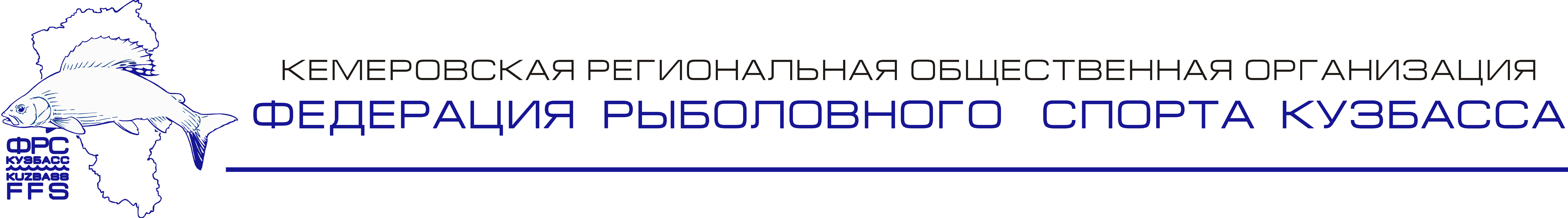 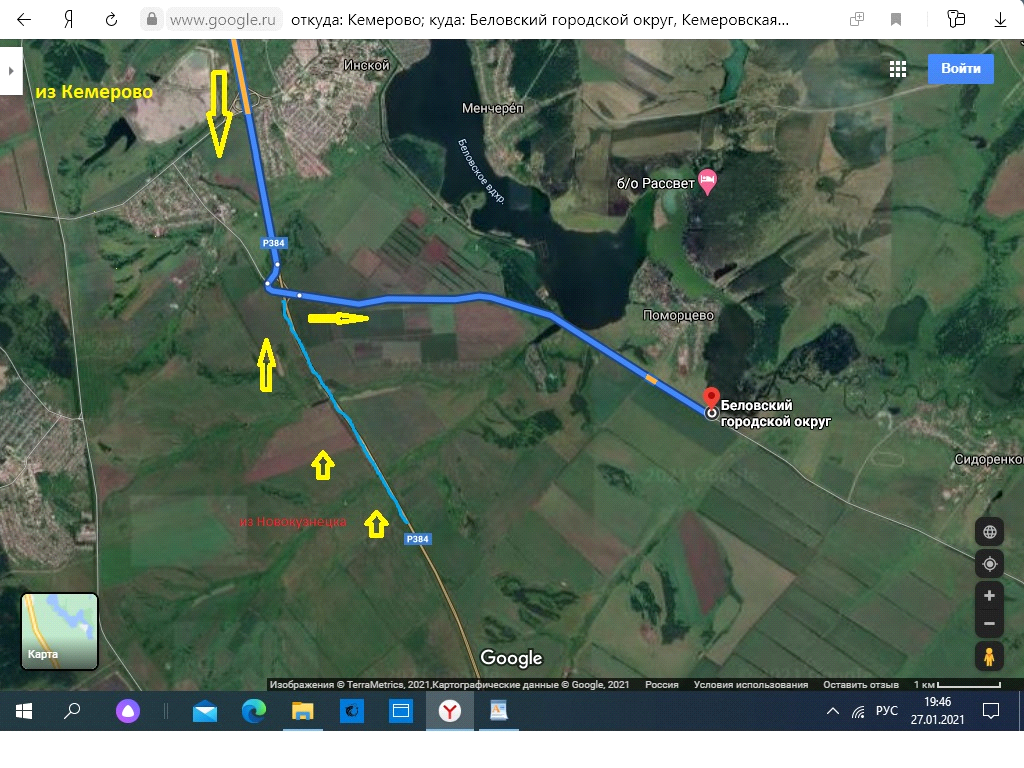 